Порядка 3 тысяч волонтеров проходят обучение на Кубани в преддверии перехода на цифровоеТВ.

О подготовке края к прекращению аналогового вещания рассказал журналистам руководитель департамента информационной политики Владимир Пригода. 
Сегодня на цифровое вещание федеральных телеканалов перешли еще 20 регионов России. Краснодарский край попал в последнюю, третью волну отключений и перейдет на «цифру» 3 июня. В регионе проводится целый комплекс мероприятий, чтобы подготовить всех жителей к этому событию. 
Напомним, что для просмотра телевидения в высоком цифровом качестве людям потребуется либо телевизор с поддержкой DVB-T2, выпущенный после 2013 года, либо цифровая приставка, которую необходимо приобрести, подключить и настроить. У кубанцев старшего поколения с настройкой оборудования могут возникнуть сложности, поэтому им будут помогать подготовленные волонтеры. 
– Обучение проходят порядка 3 тысяч ребят – студентов всех ведущих вузов и средних учебных заведений края. Их привлекли со всех районов, чтобы в каждой территории были свои волонтеры, – сообщил Владимир Пригода. 
Он отметил, что добровольца можно пригласить домой, оставив заявку на краевой горячей линии, которая начала работу на прошлой неделе. Волонтеры помогут не только настроить оборудование, но и научат им пользоваться дальше. В отдаленных населенных пунктах в качестве помощников будут привлекаться представители местных администраций, ТОСов. 
Для того, чтобы переход на цифровое телевидение прошел безболезненно, задействована также «Почта России». Оборудование продается в 1 тыс. почтовых отделений. При выдаче пенсии на дому почтальоны рассказывают о предстоящем отключении и при необходимости проверяют, подходят ли телевизоры пенсионеров для просмотра каналов в «цифре». Также люди старшего поколения могут через почтальонов заказать приставку. 
– Согласно мониторингу, с начала года на Кубани продано уже порядка 50 тысяч цифровых приставок и темпы нарастают. Май и начало июня будут пиковыми. Всего по расчетам в крае должно быть продано около 200 тысяч приставок, чтобы закрыть потребность, – отметил Владимир Пригода. 
Руководитель ведомства напомнил, что принят краевой закон о компенсациях затрат при подключении к цифровому телевидению. В соответствии с ним малоимущим гражданам возместят затраты на приобретение приставок. Единовременная выплата составит 1 тыс. рублей. 
Кроме того, поддержку получат и малоимущие жители труднодоступных, в основном горных территорий – почти 300 населенных пунктов региона находятся вне зоны охвата эфирным цифровым телевещанием. Для них предусмотрена единовременная выплата за приобретение спутникового оборудования в размере его фактической стоимости, но не более 4,5 тыс. рублей. 
– Всего на эти цели из краевого бюджета выделено порядка 80 млн рублей. При необходимости эта сумма может быть увеличена, – добавил Владимир Пригода. 
Он акцентировал, что на краевой горячей линии по номеру 8800-250-72-07 можно, в том числе получить консультацию по соцвыплатам.

 
Пресс-служба администрации Краснодарского краяПереход на цифровое вещание. 
 
Уважаемые жители Крымского района! В Краснодарском крае с 3 июня 2019 года вещание федеральных каналов перейдет на цифровой формат. 
Одновременно на всей территории края будет развернута сеть цифрового вещания – два мультиплекса по 10 каналов. Причем все они будут в высоком качестве. 
Сегодня сеть цифрового эфирного ТВ охватывает 97% территории Кубани. 
Для просмотра цифровых программ потребуются телевизор, выпущенный не ранее 2013 года или адаптация старой техники с помощью цифровой приставки. Особо важный момент – как сохранить в своем телевизоре и аналоговые (местные), и получить цифровые (федеральные) телеканалы. 
Изучение рынка продаваемых в крае телеприставок показало, что только половина из них позволяет просматривать одновременно цифровые и аналоговые каналы. 
 Причем этот функционал не влияет на их стоимость. Сейчас совместно с департаментом потребительской сферы края ведется работа с магазинами электроники, чтобы их консультанты разъясняли покупателям преимущества приставок полного функционала. 
Обязательно необходимо проверить антенну, от которой работает ваш телевизор. Именно об этом моменте многие забывают. Телевизионные каналы в цифровом стандарте (по всей стране, не только в Краснодарском крае) работают в дециметровом диапазоне. Поэтому ваша антенна должна быть дециметровой. Ее стоимость начинается от 300 рублей. 
Если вы живете недалеко от объекта вещания, то для приема цифровых программ достаточно комнатной антенны. 
Если у вас два и более телевизоров без тюнера DVB-T2 и вы хотите, чтобы они показывали разные программы, приставку необходимо купить на каждый. 
Если вы абонент крупного кабельного или спутникового оператора, покупать новый телевизор или приставку, а также менять настройки программ не надо. Эти операторы получают сигнал первых 20 каналов непосредственно от регионального филиала РТРС. 
Однако, если вы смотрите кабельное ТВ, но видите букву «А» на экране, стоит побеспокоиться. Значит, ваш оператор берет сигнал из аналогового эфира, и с 3 июня 2019 года он этого уже делать не сможет. 
Краснодарский край определили в третью волну отключения. Отключение аналогового телевещания произойдет на всей территории края единовременно. Жители региона могут обратиться с вопросами на федеральную горячую линию РТРС по телефону: 8-800-220-20-02. 
Остерегайтесь мошенников! 
Будьте внимательны и бдительны: не покупайте с рук приставки, которые вам предлагают «продавцы», распространяющие свой товар по квартирам и домам за 
800 рублей, за три или пять тысяч. Также существует недобросовестная реклама, когда даже в торговых сетях вам предлагают приобрести цифровую антенну. Нет такого понятия. Есть два типа антенн – для приема метровых и дециметровых каналов. Все дециметровые антенны способны «ловить» цифровое ТВ. 
Кстати, настройки цифровой приставки самые элементарные. Поэтому не верьте в рекламу, где вам предлагают подключить и настроить приставку за несколько тысяч рублей.По последним данным, оборудование продается в 640 отделениях. Через «Почту России» жители края уже приобрели больше 2 тысяч приставок, в том числе с помощью почтальонов, – сообщили в департаменте информационной политики Краснодарского края. 
Кроме того, с середины марта на Кубани стартовало обучение волонтеров, которые будут помогать людям старшего поколения с настройкой цифрового оборудования. Всего по методике Минкомсвязи, исходя из численности населения, на Кубани будет подготовлено более 3 тысяч добровольцев. 
*** 
В 2019 году Россия переходит с аналогового к цифровому телевещанию. Переход будет поэтапным – он начался в феврале и займет полгода. Краснодарский край попал в третью волну отключения аналогового телевещания. С запуском сети цифрового вещания кубанцы бесплатно получат набор из 20 федеральных телеканалов в высоком качестве. 
Пресс-служба администрации Краснодарского краяКомпенсации затрат при подключении к цифровому ТВ получили 77 кубанских семей.
О возмещении расходов малоимущих граждан на приобретение ТВ-приставок руководитель департамента информационной политики края Владимир Пригода рассказал журналистам. 
Глава ведомства напомнил, что в крае с начала апреля уже действует закон о компенсациях затрат при подключении к цифровому телевидению. В соответствии с ним, малоимущим гражданам могут возместить расходы на приобретение приставок. По словам Владимира Пригоды, в регионе уже 77 кубанских семей получили единовременную выплату. 
Максимальный размер компенсации за приставки составляет 1 тыс. рублей. Кроме того, поддержку получают и малоимущие жители труднодоступных, в основном горных территорий. Это связано с тем, что почти 300 населенных пунктов региона находятся вне зоны охвата эфирным цифровым телевещанием. Для жителей этих районов предусмотрена единовременная выплата за приобретение спутникового оборудования до 4,5 тыс. рублей по фактическим затратам. Всего на выплаты из краевого бюджета предусмотрено порядка 80 млн рублей. 
Стоит отметить, что региональные каналы продолжат работать и в аналоговом формате. Однако если будет приобретена приставка не полного формата, краевые передачи жители Кубани просматривать не смогут. В этом случае могут помочь консультанты в местах приобретения техники – достаточно объяснить им свои пожелания насчет просмотра регионального контента. 
С настройкой приставки могут помочь волонтеры – сейчас проходят обучение три тысячи ребят. Чтобы вызвать помощников необходимо обратиться по телефону краевой горячей линии: 8 (800) 250-72-07. 
– Их задача – научить людей пользоваться новой приставкой, новым пультом, помочь найти нужный канал. Это ключевой момент для комфорта и удобства людей при переходе к цифровому формату, – сказал руководитель департамента. 
Добровольцы выезжают домой к пенсионерам и объясняют, какое именно оборудование необходимо иметь для приема устойчивого сигнала. Помощь оказывает также и «Почта России». Оборудование продается в 1 тыс. почтовых отделений. При выдаче пенсии на дому почтальоны рассказывают о предстоящем отключении и при необходимости проверяют, подходят ли телевизоры пенсионеров для просмотра каналов в «цифре». Также люди старшего поколения могут заказать приставку через почтальонов. Сегодня в регионе продано уже свыше 50 тыс. единиц оборудования. 

Пресс-служба администрации Краснодарского края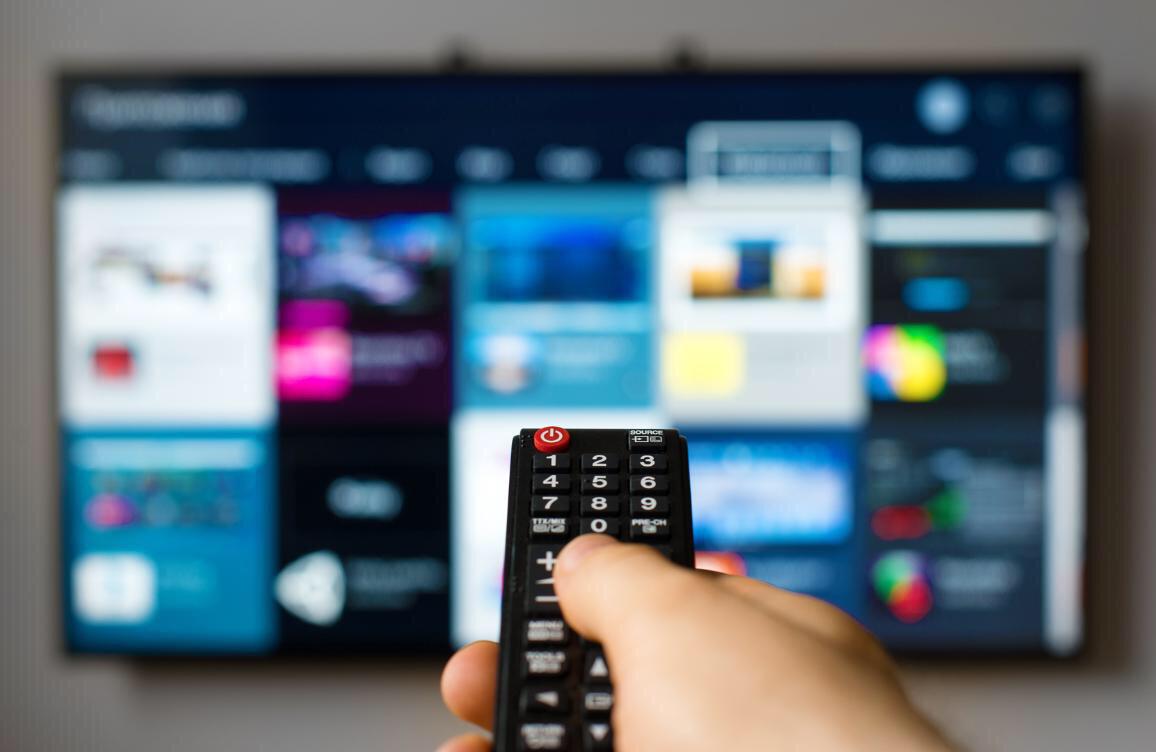 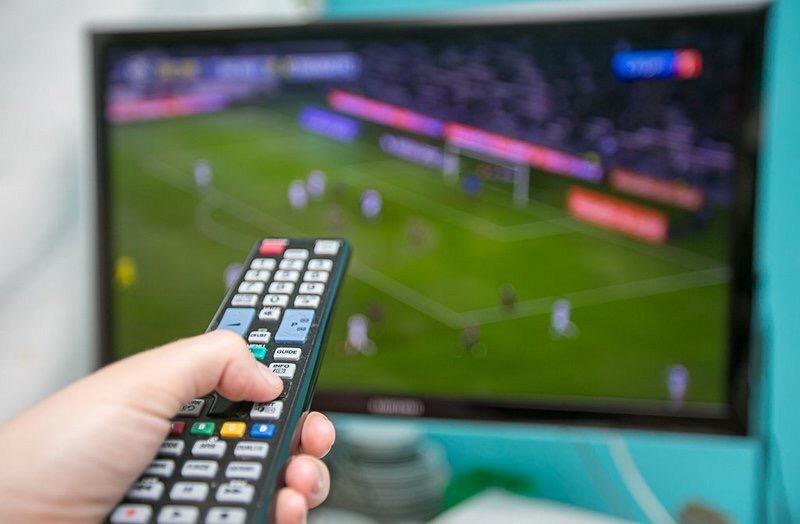 